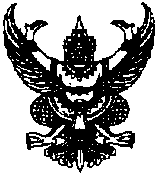     บันทึกข้อความส่วนราชการ โรงพยาบาลส่งเสริมสุขภาพตำบล                                     อำเภอวัฒนานคร  จังหวัดสระแก้ว	.ที่ สก0432.1/                                                  วันที่                     2562	.เรื่อง  ขออนุมัติเบิก-จ่ายค่าตอบแทนปฏิบัติงานนอกเวลาราชการและวันหยุดราชการ	.เรียน  ผู้อำนวยการโรงพยาบาลส่งเสริมสุขภาพตำบลบ้าน…………………1.เรื่องเดิม   ตามคำสั่งอำเภอวัฒนานคร ที่ ……………. ลงวันที่ …………….. พ.ศ.2562 ให้โรงพยาบาลส่งเสริมสุขภาพตำบลบ้าน…………  ตำบล…………….  อำเภอวัฒนานคร  จังหวัดสระแก้ว  ดำเนินการปฏิบัติงานนอกเวลาด้านการบริการรักษาพยาบาลหรือด้านสาธารณสุขโดยให้เบิกค่าตอบแทนจาก                เงินงบประมาณ ตามระเบียบกระทรวงการคลังว่าด้วยการจ่ายเงินค่าตอบแทนดำเนินการปฏิบัติงานนอกเวลา พ.ศ.2550               เงินบำรุงตามข้อบังคับกระทรวงว่าด้วยการเงินค่าตอบแทนเจ้าหน้าที่ของหน่วยบริการในสังกัดกระทรวงสาธารณสุข  พ.ศ.  2536  และที่แก้ไขเพิ่มเติม	2.ข้อเท็จจริง                ในการนี้ โรงพยาบาลส่งเสริมสุขภาพตำบลบ้าน...............  ขออนุมัติเบิก– จ่ายเงินค่าตอบแทนในการปฏิบัติงานนอกเวลาราชการและวันหยุดราชการ  ปีงบประมาณ 2562  ตั้งแต่วันที่ ......................... พ.ศ. 2562  ถึงวันที่  .............................   พ.ศ.2562  จำนวน  ...............  วัน	3.ข้อพิจารณา              โรงพยาบาลส่งเสริมสุขภาพตำบลบ้าน......................  ขออนุมัติเบิก – จ่ายเงินค่าตอบแทนในการปฏิบัตินอกเวลาราชการ                        เงินงบประมาณ หมวดค่าตอบแทนใช้สอยและวัสดุ งานบริการสาธารณสุขระดับตำบล รวมเป็น       เงินทั้งสิ้น               เงินบำรุงของโรงพยาบาลส่งเสริมสุขภาพตำบลบ้าน........................  เป็นเงิน ..................00 บาท (.....................................บาทถ้วน )  ตามรายละเอียดที่แนบมานี้ 	4. ข้อเสนอ               จึงเรียนมาเพื่อโปรดพิจารณาอนุมัติ-การเบิกจ่ายต่อไป                                                       ลงชื่อ………………………………………..                                                           (........................................)                                                          ........................................        คำสั่ง……………………………………………………        ลงชื่อ...........................................................                   ( ...........................................  )                                        ผู้อำนวยการโรงพยาบาลส่งเสริมสุขภาพตำบลบ้าน.........................